ДЕРГАЧІВСЬКИЙ  РАЙОННИЙ  СУДХАРКІВСЬКОЇ  ОБЛАСТІвул. 1-го Травня, 63, м. Дергачі, Дергачівський район, Харківська область, 62303,тел./факс: (05763)3-02-62, Е-mail: inbox@dr.hr.court.gov.ua, Web: https://dr.hr.court.gov.ua,Код ЄДРПОУ   02893841від  05.11.2021   № ___________	На № _____________від  _____________  Єдиний портал вакансій                                                                                                                                                  державної служби НАДС                                                                                   https://career.gov.ua/Про результати конкурсуВідповідно до Закону України «Про державну службу»  від 10.12.2015 року № 889-VIII та Порядку проведення конкурсу на зайняття вакантної посади державної служби, затвердженого Постановою КМУ від 25.03.2016 року № 246, Положення про проведення конкурсів для призначення на посади державних службовців у судах, органах та установах системи правосуддя затвердженого рішенням Вищої ради правосуддя від 5 вересня 2017 року № 2646/0/15-17 (у редакції рішення  Вищої ради правосуддя  26 листопада 2019 року № 3162/0/15-19) повідомляємо, що запланований конкурс на зайняття вакантної посади  категорії «В» секретаря судового засідання Дергачівського районного суду Харківської області, оголошений на 04.11.2021  не відбувся, у зв’язку з відсутністю кандидатів. 	 Оголошення конкурсу розміщено на Єдиному порталі вакансій державної служби НАДС 26 жовтня 2021  року за № 2610202187.Керівник апарату	   		         	                                          Анна ДУМНОВАСадикова (05763)3-02-62 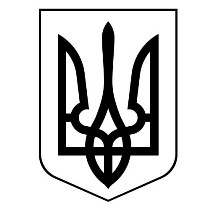 